Prot.n. 11/2024								Avellino 23 Febbraio 2024                    								Ai Sigg. Titolari di Farmacia								della Provincia di Avellino										L O R O       S E D I Oggetto: Comunicazioni.Caro Collega, Ti comunico che è  stato disposto il   pagamento  relativo alla  Distinta Contabile Riepilogativa AIR Novembre 2023Cordiali saluti.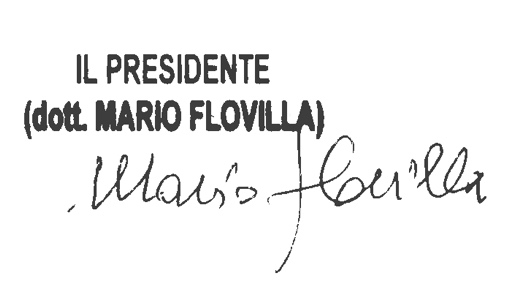 